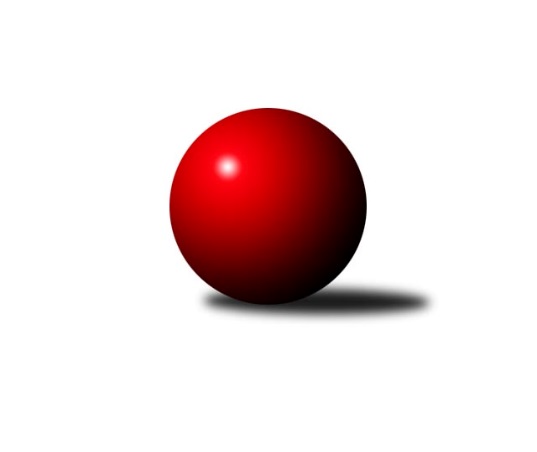 Č.8Ročník 2023/2024	31.5.2024 1.KLD C 2023/2024Statistika 8. kolaTabulka družstev:		družstvo	záp	výh	rem	proh	skore	sety	průměr	body	plné	dorážka	chyby	1.	TJ Centropen Dačice	7	6	0	1	12 : 2 	(53.0 : 51.0)	1585	12	1085	500	23.9	2.	TJ Lokomotiva Č. Velenice	6	5	0	1	10 : 2 	(50.5 : 29.5)	1613	10	1090	523	20.5	3.	TJ Blatná	7	5	0	2	10 : 4 	(29.0 : 23.0)	1610	10	1096	514	19.7	4.	TJ Třebíč	6	2	0	4	4 : 8 	(33.5 : 26.5)	1597	4	1074	523	20.3	5.	TJ Jiskra Nová Bystřice	6	2	0	4	4 : 8 	(17.0 : 27.0)	1577	4	1081	496	28.3	6.	TJ Slovan Kamenice n. Lipou	7	2	0	5	4 : 10 	(32.5 : 51.5)	1582	4	1075	507	23.1	7.	TJ Sokol Soběnov	7	1	0	6	2 : 12 	(24.5 : 31.5)	1465	2	1029	436	37.1Tabulka doma:		družstvo	záp	výh	rem	proh	skore	sety	průměr	body	maximum	minimum	1.	TJ Centropen Dačice	4	4	0	0	8 : 0 	(35.0 : 29.0)	1615	8	1714	1562	2.	TJ Blatná	3	3	0	0	6 : 0 	(11.0 : 5.0)	1683	6	1698	1667	3.	TJ Lokomotiva Č. Velenice	3	3	0	0	6 : 0 	(33.5 : 10.5)	1677	6	1755	1630	4.	TJ Slovan Kamenice n. Lipou	3	2	0	1	4 : 2 	(18.5 : 29.5)	1568	4	1676	1501	5.	TJ Třebíč	3	1	0	2	2 : 4 	(20.5 : 15.5)	1624	2	1661	1596	6.	TJ Jiskra Nová Bystřice	3	1	0	2	2 : 4 	(8.0 : 4.0)	1567	2	1589	1531	7.	TJ Sokol Soběnov	4	0	0	4	0 : 8 	(9.0 : 11.0)	1404	0	1455	1340Tabulka venku:		družstvo	záp	výh	rem	proh	skore	sety	průměr	body	maximum	minimum	1.	TJ Lokomotiva Č. Velenice	3	2	0	1	4 : 2 	(17.0 : 19.0)	1592	4	1631	1563	2.	TJ Centropen Dačice	3	2	0	1	4 : 2 	(18.0 : 22.0)	1575	4	1599	1560	3.	TJ Blatná	4	2	0	2	4 : 4 	(18.0 : 18.0)	1592	4	1655	1477	4.	TJ Třebíč	3	1	0	2	2 : 4 	(13.0 : 11.0)	1588	2	1627	1561	5.	TJ Jiskra Nová Bystřice	3	1	0	2	2 : 4 	(9.0 : 23.0)	1580	2	1617	1519	6.	TJ Sokol Soběnov	3	1	0	2	2 : 4 	(15.5 : 20.5)	1486	2	1533	1453	7.	TJ Slovan Kamenice n. Lipou	4	0	0	4	0 : 8 	(14.0 : 22.0)	1586	0	1639	1561Tabulka podzimní části:		družstvo	záp	výh	rem	proh	skore	sety	průměr	body	doma	venku	1.	TJ Centropen Dačice	7	6	0	1	12 : 2 	(53.0 : 51.0)	1585	12 	4 	0 	0 	2 	0 	1	2.	TJ Lokomotiva Č. Velenice	6	5	0	1	10 : 2 	(50.5 : 29.5)	1613	10 	3 	0 	0 	2 	0 	1	3.	TJ Blatná	7	5	0	2	10 : 4 	(29.0 : 23.0)	1610	10 	3 	0 	0 	2 	0 	2	4.	TJ Třebíč	6	2	0	4	4 : 8 	(33.5 : 26.5)	1597	4 	1 	0 	2 	1 	0 	2	5.	TJ Jiskra Nová Bystřice	6	2	0	4	4 : 8 	(17.0 : 27.0)	1577	4 	1 	0 	2 	1 	0 	2	6.	TJ Slovan Kamenice n. Lipou	7	2	0	5	4 : 10 	(32.5 : 51.5)	1582	4 	2 	0 	1 	0 	0 	4	7.	TJ Sokol Soběnov	7	1	0	6	2 : 12 	(24.5 : 31.5)	1465	2 	0 	0 	4 	1 	0 	2Tabulka jarní části:		družstvo	záp	výh	rem	proh	skore	sety	průměr	body	doma	venku	1.	TJ Lokomotiva Č. Velenice	0	0	0	0	0 : 0 	(0.0 : 0.0)	0	0 	0 	0 	0 	0 	0 	0 	2.	TJ Slovan Kamenice n. Lipou	0	0	0	0	0 : 0 	(0.0 : 0.0)	0	0 	0 	0 	0 	0 	0 	0 	3.	TJ Sokol Soběnov	0	0	0	0	0 : 0 	(0.0 : 0.0)	0	0 	0 	0 	0 	0 	0 	0 	4.	TJ Blatná	0	0	0	0	0 : 0 	(0.0 : 0.0)	0	0 	0 	0 	0 	0 	0 	0 	5.	TJ Třebíč	0	0	0	0	0 : 0 	(0.0 : 0.0)	0	0 	0 	0 	0 	0 	0 	0 	6.	TJ Jiskra Nová Bystřice	0	0	0	0	0 : 0 	(0.0 : 0.0)	0	0 	0 	0 	0 	0 	0 	0 	7.	TJ Centropen Dačice	0	0	0	0	0 : 0 	(0.0 : 0.0)	0	0 	0 	0 	0 	0 	0 	0 Zisk bodů pro družstvo:		jméno hráče	družstvo	body	zápasy	v %	dílčí body	sety	v %	1.	David Koželuh 	TJ Lokomotiva Č. Velenice 	12	/	6	(100%)		/		(%)	2.	Jan Mol 	TJ Jiskra Nová Bystřice 	12	/	6	(100%)		/		(%)	3.	Monika Kalousová 	TJ Blatná 	12	/	7	(86%)		/		(%)	4.	Jakub Neuvirt 	TJ Centropen Dačice 	10	/	6	(83%)		/		(%)	5.	Eliška Rysová 	TJ Lokomotiva Č. Velenice 	10	/	6	(83%)		/		(%)	6.	Matyáš Hejpetr 	TJ Blatná 	10	/	6	(83%)		/		(%)	7.	Matyáš Doležal 	TJ Centropen Dačice 	8	/	4	(100%)		/		(%)	8.	Josef Vrbka 	TJ Třebíč 	8	/	6	(67%)		/		(%)	9.	Karolína Kuncová 	TJ Centropen Dačice 	8	/	7	(57%)		/		(%)	10.	Filip Rojdl 	TJ Sokol Soběnov 	8	/	7	(57%)		/		(%)	11.	Beáta Svačinová 	TJ Blatná 	8	/	7	(57%)		/		(%)	12.	Jakub Votava 	TJ Třebíč 	6	/	4	(75%)		/		(%)	13.	Nela Koptová 	TJ Lokomotiva Č. Velenice 	6	/	6	(50%)		/		(%)	14.	Adam Straka 	TJ Třebíč 	6	/	6	(50%)		/		(%)	15.	Matyáš Krmela 	TJ Jiskra Nová Bystřice 	6	/	6	(50%)		/		(%)	16.	Tobiáš Podhradský 	TJ Slovan Kamenice n. Lipou 	6	/	7	(43%)		/		(%)	17.	Dominik Smoleň 	TJ Sokol Soběnov 	6	/	7	(43%)		/		(%)	18.	Matěj Budoš 	TJ Jiskra Nová Bystřice 	5	/	6	(42%)		/		(%)	19.	Martin Tenkl 	TJ Třebíč 	4	/	4	(50%)		/		(%)	20.	Václav Rychtařík nejml.	TJ Slovan Kamenice n. Lipou 	4	/	5	(40%)		/		(%)	21.	Dominik Schober 	TJ Slovan Kamenice n. Lipou 	3	/	7	(21%)		/		(%)	22.	Lukáš Přikryl 	TJ Centropen Dačice 	2	/	1	(100%)		/		(%)	23.	Victorie Beníschková 	TJ Lokomotiva Č. Velenice 	2	/	1	(100%)		/		(%)	24.	Jaroslav Šindelář ml.	TJ Slovan Kamenice n. Lipou 	2	/	1	(100%)		/		(%)	25.	Adriana Fürstová 	TJ Blatná 	2	/	1	(100%)		/		(%)	26.	Bára Doležalová 	TJ Centropen Dačice 	2	/	2	(50%)		/		(%)	27.	Rozálie Pevná 	TJ Třebíč 	2	/	2	(50%)		/		(%)	28.	Jan Podhradský 	TJ Slovan Kamenice n. Lipou 	2	/	3	(33%)		/		(%)	29.	Karolína Baťková 	TJ Blatná 	2	/	3	(33%)		/		(%)	30.	Matěj Pekárek 	TJ Blatná 	2	/	4	(25%)		/		(%)	31.	Anna Hartlová 	TJ Lokomotiva Č. Velenice 	2	/	5	(20%)		/		(%)	32.	Lukáš Průka 	TJ Sokol Soběnov 	2	/	6	(17%)		/		(%)	33.	Pavlína Matoušková 	TJ Centropen Dačice 	2	/	7	(14%)		/		(%)	34.	Patrik Fink 	TJ Sokol Soběnov 	2	/	7	(14%)		/		(%)	35.	Tereza Cimplová 	TJ Slovan Kamenice n. Lipou 	0	/	1	(0%)		/		(%)	36.	 	 	0	/	1	(0%)		/		(%)	37.	Jakub Sysel 	TJ Sokol Soběnov 	0	/	1	(0%)		/		(%)	38.	Jan Vrbka 	TJ Třebíč 	0	/	1	(0%)		/		(%)	39.	Jakub Hron 	TJ Centropen Dačice 	0	/	1	(0%)		/		(%)	40.	Daniel Hakl 	TJ Třebíč 	0	/	1	(0%)		/		(%)Průměry na kuželnách:		kuželna	průměr	plné	dorážka	chyby	výkon na hráče	1.	TJ Blatná, 1-4	1655	1132	523	25.2	(413.9)	2.	České Velenice, 1-4	1616	1099	517	23.3	(404.2)	3.	TJ Třebíč, 1-4	1613	1098	515	20.7	(403.4)	4.	TJ Centropen Dačice, 1-4	1590	1077	512	22.6	(397.5)	5.	TJ Jiskra Nová Bystřice, 1-4	1561	1063	497	25.0	(390.3)	6.	Kamenice, 1-4	1556	1065	490	29.5	(389.1)	7.	Nové Hrady, 1-4	1472	1009	463	27.3	(368.1)Nejlepší výkony na kuželnách:TJ Blatná, 1-4TJ Blatná	1698	3. kolo	Monika Kalousová 	TJ Blatná	595	3. koloTJ Blatná	1685	1. kolo	Tobiáš Podhradský 	TJ Slovan Kamenice n. Lipou	591	6. koloTJ Blatná	1667	6. kolo	Monika Kalousová 	TJ Blatná	577	6. koloTJ Slovan Kamenice n. Lipou	1639	6. kolo	Monika Kalousová 	TJ Blatná	573	1. koloTJ Třebíč	1627	3. kolo	Jan Mol 	TJ Jiskra Nová Bystřice	569	1. koloTJ Jiskra Nová Bystřice	1617	1. kolo	Matěj Pekárek 	TJ Blatná	565	1. kolo		. kolo	Josef Vrbka 	TJ Třebíč	565	3. kolo		. kolo	Matyáš Hejpetr 	TJ Blatná	563	3. kolo		. kolo	Beáta Svačinová 	TJ Blatná	547	1. kolo		. kolo	Matyáš Hejpetr 	TJ Blatná	546	6. koloČeské Velenice, 1-4TJ Lokomotiva Č. Velenice	1755	6. kolo	Matyáš Hejpetr 	TJ Blatná	606	4. koloTJ Lokomotiva Č. Velenice	1646	4. kolo	David Koželuh 	TJ Lokomotiva Č. Velenice	606	6. koloTJ Blatná	1638	4. kolo	Eliška Rysová 	TJ Lokomotiva Č. Velenice	579	6. koloTJ Lokomotiva Č. Velenice	1630	1. kolo	Eliška Rysová 	TJ Lokomotiva Č. Velenice	578	4. koloTJ Centropen Dačice	1560	6. kolo	David Koželuh 	TJ Lokomotiva Č. Velenice	578	4. koloTJ Sokol Soběnov	1471	1. kolo	Nela Koptová 	TJ Lokomotiva Č. Velenice	570	6. kolo		. kolo	Eliška Rysová 	TJ Lokomotiva Č. Velenice	559	1. kolo		. kolo	Pavlína Matoušková 	TJ Centropen Dačice	539	6. kolo		. kolo	Nela Koptová 	TJ Lokomotiva Č. Velenice	536	1. kolo		. kolo	David Koželuh 	TJ Lokomotiva Č. Velenice	535	1. koloTJ Třebíč, 1-4TJ Třebíč	1661	4. kolo	Martin Tenkl 	TJ Třebíč	596	4. koloTJ Lokomotiva Č. Velenice	1631	2. kolo	David Koželuh 	TJ Lokomotiva Č. Velenice	594	2. koloTJ Třebíč	1616	2. kolo	Josef Vrbka 	TJ Třebíč	569	2. koloTJ Jiskra Nová Bystřice	1605	6. kolo	Matěj Budoš 	TJ Jiskra Nová Bystřice	558	6. koloTJ Třebíč	1596	6. kolo	Josef Vrbka 	TJ Třebíč	548	6. koloTJ Slovan Kamenice n. Lipou	1573	4. kolo	Josef Vrbka 	TJ Třebíč	545	4. kolo		. kolo	Matyáš Krmela 	TJ Jiskra Nová Bystřice	545	6. kolo		. kolo	Dominik Schober 	TJ Slovan Kamenice n. Lipou	537	4. kolo		. kolo	Tobiáš Podhradský 	TJ Slovan Kamenice n. Lipou	530	4. kolo		. kolo	Jakub Votava 	TJ Třebíč	528	6. koloTJ Centropen Dačice, 1-4TJ Centropen Dačice	1714	8. kolo	Jakub Neuvirt 	TJ Centropen Dačice	575	8. koloTJ Centropen Dačice	1597	7. kolo	Matyáš Doležal 	TJ Centropen Dačice	573	8. koloTJ Blatná	1596	7. kolo	Karolína Kuncová 	TJ Centropen Dačice	566	8. koloTJ Centropen Dačice	1585	5. kolo	Karolína Kuncová 	TJ Centropen Dačice	563	3. koloTJ Třebíč	1577	5. kolo	Josef Vrbka 	TJ Třebíč	559	5. koloTJ Slovan Kamenice n. Lipou	1570	8. kolo	Jakub Neuvirt 	TJ Centropen Dačice	553	5. koloTJ Centropen Dačice	1562	3. kolo	Monika Kalousová 	TJ Blatná	542	7. koloTJ Jiskra Nová Bystřice	1519	3. kolo	Jan Podhradský 	TJ Slovan Kamenice n. Lipou	540	8. kolo		. kolo	Karolína Kuncová 	TJ Centropen Dačice	538	7. kolo		. kolo	Beáta Svačinová 	TJ Blatná	538	7. koloTJ Jiskra Nová Bystřice, 1-4TJ Blatná	1655	8. kolo	Matyáš Hejpetr 	TJ Blatná	600	8. koloTJ Jiskra Nová Bystřice	1589	8. kolo	Matěj Budoš 	TJ Jiskra Nová Bystřice	548	8. koloTJ Jiskra Nová Bystřice	1580	2. kolo	Dominik Smoleň 	TJ Sokol Soběnov	541	5. koloTJ Slovan Kamenice n. Lipou	1561	2. kolo	Matyáš Krmela 	TJ Jiskra Nová Bystřice	539	2. koloTJ Lokomotiva Č. Velenice	1544	7. kolo	Monika Kalousová 	TJ Blatná	535	8. koloTJ Sokol Soběnov	1533	5. kolo	Jan Mol 	TJ Jiskra Nová Bystřice	530	8. koloTJ Jiskra Nová Bystřice	1531	5. kolo	Eliška Rysová 	TJ Lokomotiva Č. Velenice	530	7. koloTJ Jiskra Nová Bystřice	1496	7. kolo	Jaroslav Šindelář ml.	TJ Slovan Kamenice n. Lipou	528	2. kolo		. kolo	Dominik Schober 	TJ Slovan Kamenice n. Lipou	525	2. kolo		. kolo	Matěj Budoš 	TJ Jiskra Nová Bystřice	525	2. koloKamenice, 1-4TJ Slovan Kamenice n. Lipou	1676	5. kolo	Dominik Schober 	TJ Slovan Kamenice n. Lipou	585	5. koloTJ Centropen Dačice	1599	1. kolo	David Koželuh 	TJ Lokomotiva Č. Velenice	578	5. koloTJ Lokomotiva Č. Velenice	1582	5. kolo	Tobiáš Podhradský 	TJ Slovan Kamenice n. Lipou	568	5. koloTJ Slovan Kamenice n. Lipou	1527	1. kolo	Tobiáš Podhradský 	TJ Slovan Kamenice n. Lipou	552	3. koloTJ Slovan Kamenice n. Lipou	1501	3. kolo	Bára Doležalová 	TJ Centropen Dačice	552	1. koloTJ Sokol Soběnov	1453	3. kolo	Karolína Kuncová 	TJ Centropen Dačice	540	1. kolo		. kolo	Dominik Schober 	TJ Slovan Kamenice n. Lipou	530	1. kolo		. kolo	Václav Rychtařík nejml.	TJ Slovan Kamenice n. Lipou	523	5. kolo		. kolo	Nela Koptová 	TJ Lokomotiva Č. Velenice	521	5. kolo		. kolo	Václav Rychtařík nejml.	TJ Slovan Kamenice n. Lipou	507	1. koloNové Hrady, 1-4TJ Centropen Dačice	1565	4. kolo	Nela Koptová 	TJ Lokomotiva Č. Velenice	538	8. koloTJ Lokomotiva Č. Velenice	1563	8. kolo	Matyáš Doležal 	TJ Centropen Dačice	535	4. koloTJ Třebíč	1561	7. kolo	Monika Kalousová 	TJ Blatná	529	2. koloTJ Blatná	1477	2. kolo	Martin Tenkl 	TJ Třebíč	526	7. koloTJ Sokol Soběnov	1455	4. kolo	Jakub Votava 	TJ Třebíč	526	7. koloTJ Sokol Soběnov	1422	8. kolo	Karolína Kuncová 	TJ Centropen Dačice	517	4. koloTJ Sokol Soběnov	1397	2. kolo	Eliška Rysová 	TJ Lokomotiva Č. Velenice	515	8. koloTJ Sokol Soběnov	1340	7. kolo	Pavlína Matoušková 	TJ Centropen Dačice	513	4. kolo		. kolo	David Koželuh 	TJ Lokomotiva Č. Velenice	510	8. kolo		. kolo	Adam Straka 	TJ Třebíč	509	7. koloČetnost výsledků:	2.0 : 0.0	14x	0.0 : 2.0	10x